Préfaces, prières d’ouverture et bénédiction solennelle de l’AventPrière d’ouverture du 1er dimanche de l’Avent 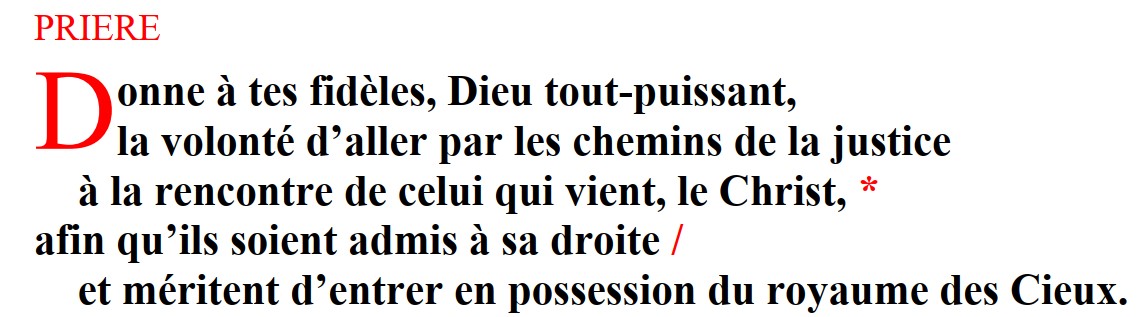 Prière d’ouverture du 2e dimanche de l’Avent 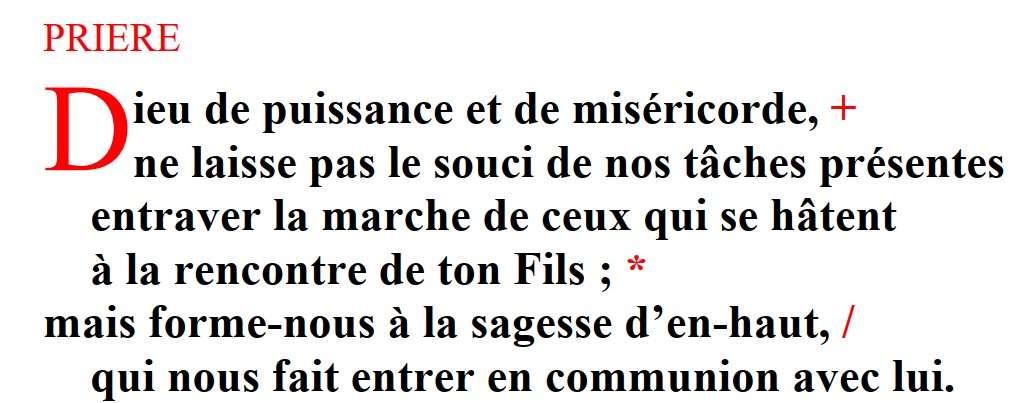 Prière d’ouverture du 3e dimanche de l’Avent 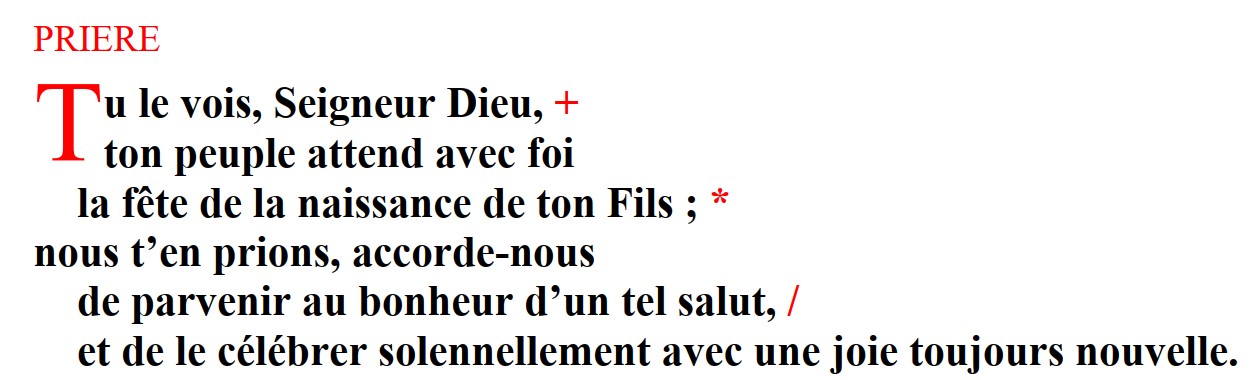 Prière d’ouverture du 4e dimanche de l’Avent 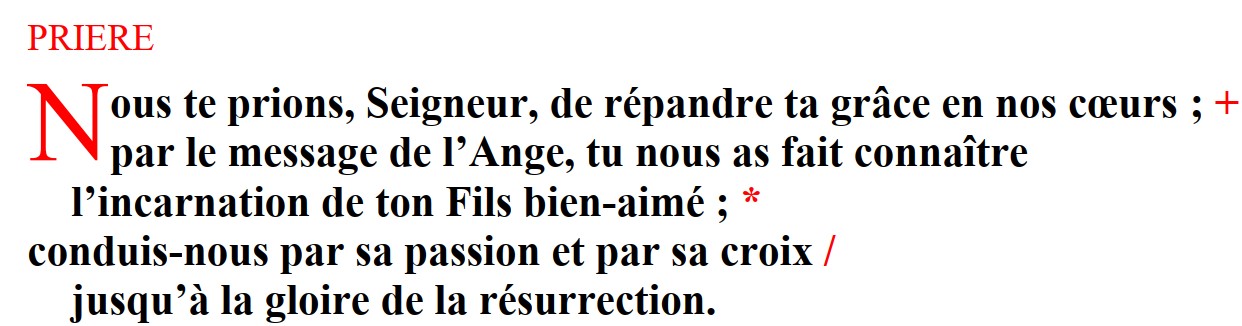 1ère préface de l’Avent (jusqu’au 16 décembre)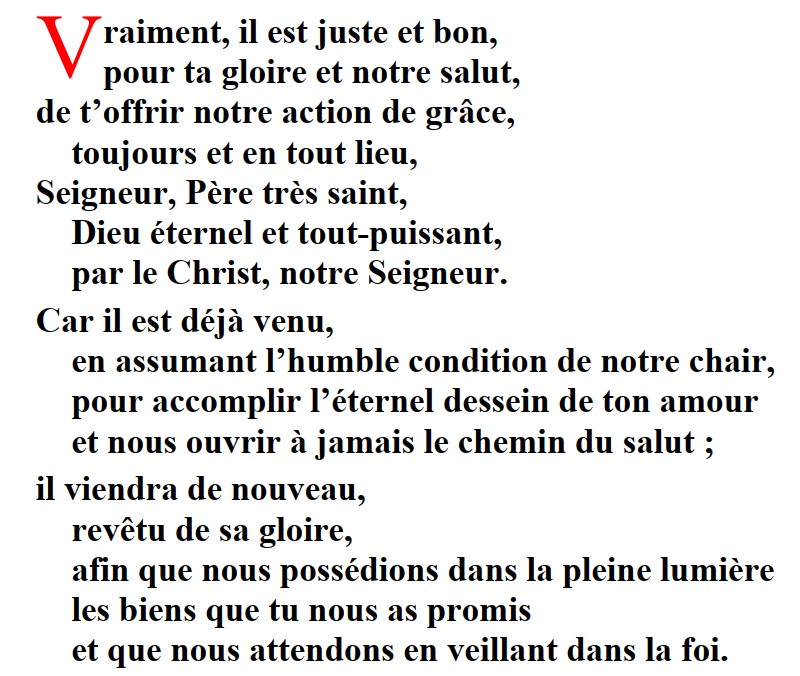 2ème préface de l’Avent (du 17 au 24 décembre) 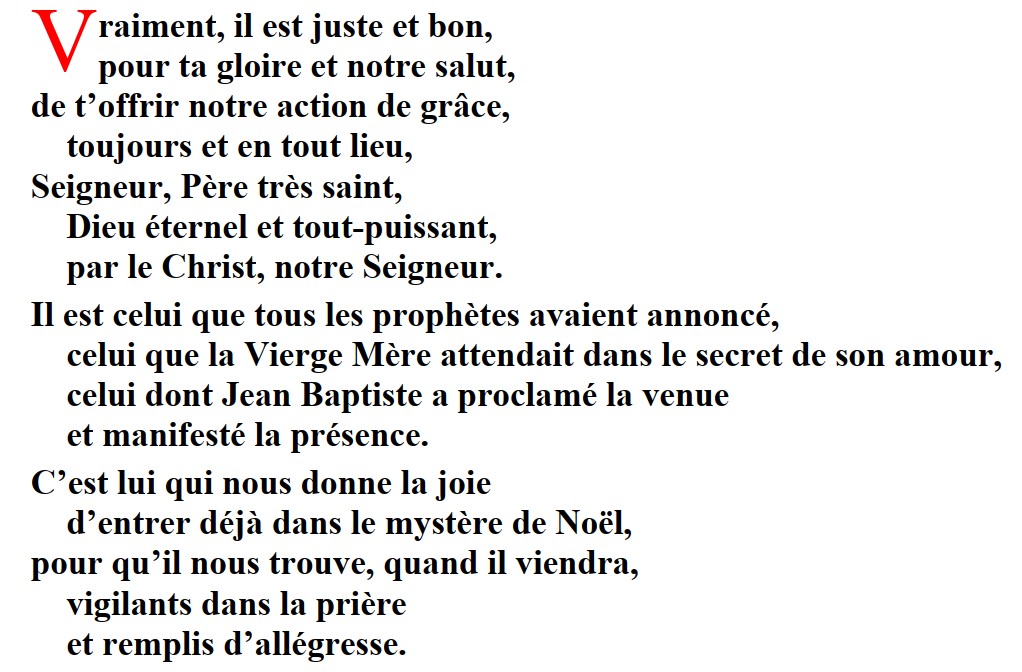 Bénédiction solennelle du temps de l’Avent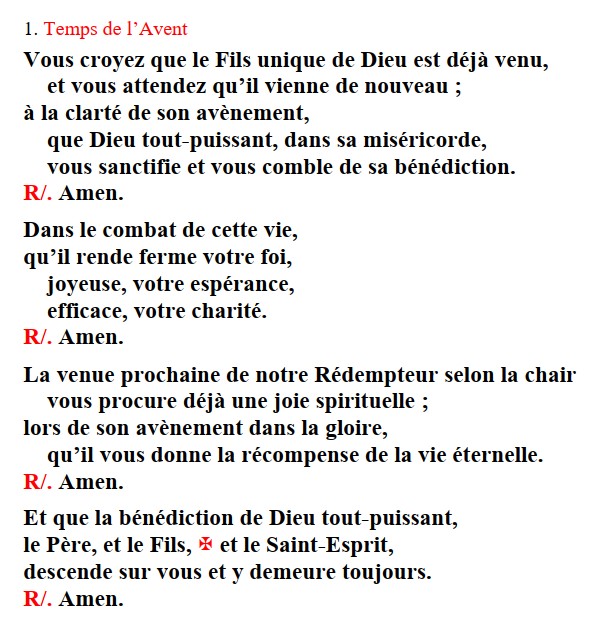 Le temps de l’Avent : « l’attente des deux manifestations du Seigneur » 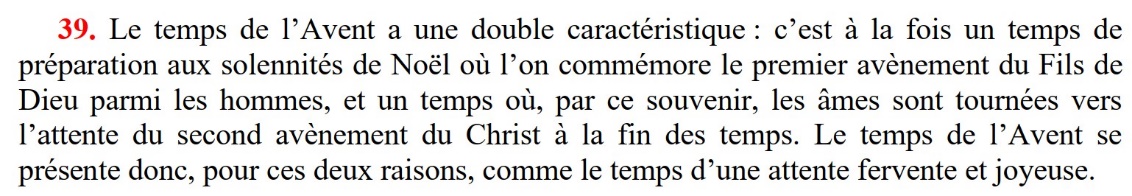 